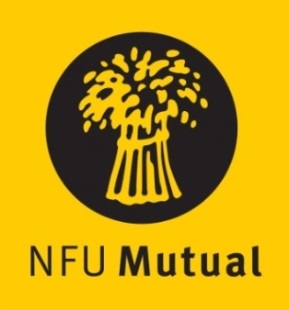 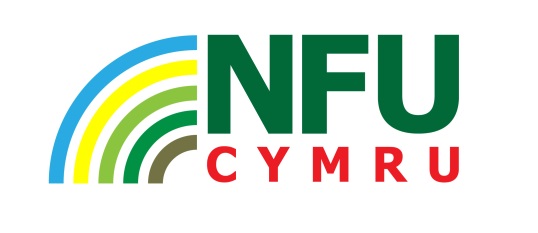 Welsh Dairy Stockperson of the Year AwardENTRY FORMName:Address:Tel No.     				Mobile No.                                                                                                                                          (Please state in the appropriate sections why the nominee should be considered)Details of the dairy stock nominee manages					How nominee started in the industry and how his/her role has grown			Nominee’s role in the care and management of  dairy stock[please use a separate sheet if necessary]__________________________________________________________________________________________Name and address of person submitting the nomination if different from name above:Please return the completed entry form either by email to clare.williams@nfu.org.uk or by post marked ‘Dairy Stockperson Award’ no later than 4.30pm on Monday 7th October 2019, to: NFU Cymru, Agriculture House, Royal Welsh Showground, Builth Wells, LD2 3TU.